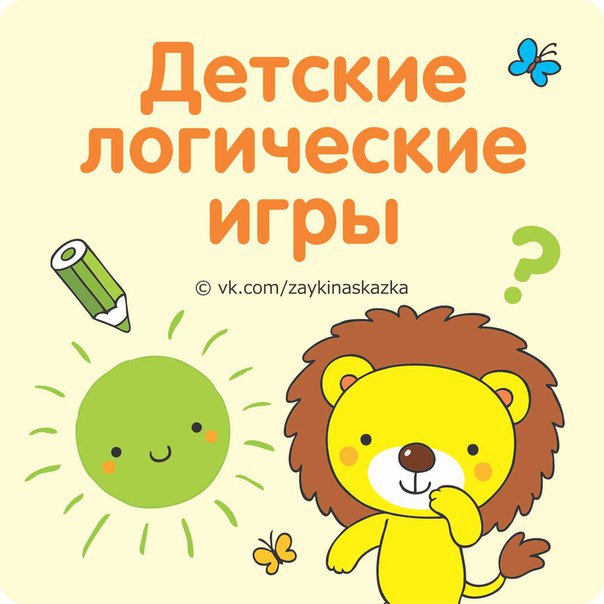 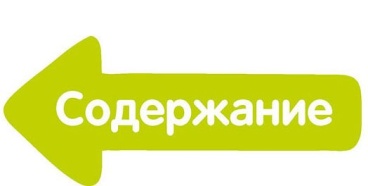 
1. Игрушки разбежались 

Вам потребуются: игрушки. 

Подберите несколько предметов для игры. Рaccмотpите их вместе с малышом, расскажите, как вы хотите с ними поиграть. Например, машина, несколько кубиков, кукольная мебель. Объясните, что вы хотите построить дом для куклы Кати и поставить там мебель. Теперь попросите ребенка выйти в другую комнату. Разложите все выбранные вами предметы в разные места. Позовите малыша и сообщите ему, что все игрушки разбежались, а вы не можете их найти. Пусть кроха вспомнит, во что вы хотели играть и найдет ваши игрушки. 
Игра способствует развитию памяти, внимания. 

2. Экскурсия по дому 

Покажите малышу куклу. Расскажите, что кукле Любе надоело жить в своем кукольном домике, она хочет отправиться в путешествие по всей квартире. Предложите ребенку показать Любе все, что есть у вас дома, назвать каждую вещь и рассказать, для чего она нужна. Кукла Люба, естественно, окажется любопытной девочкой и будет задавать массу вопросов. Игру можно растянуть на несколько дней. 
Игра способствует развитию речи, памяти, внимания. 

3. Исправь ошибку 

Нарисуйте малышу картинку с заведомо неверной деталью в сюжете, например, дерево с зелеными листьями, цветы, радугу и снеговика. Или зайца, сидящего на дереве и т.п. Попросите ребенка найти, показать вашу ошибку. Пусть обоснует свое мнение. 
Игра способствует развитию внимания, памяти, логического мышления. 

4. Подбери крышку 

Вам потребуются: кастрюли разного размера с соответствующими им крышками. 
Расскажите ребенку, что у вас перепутались крышки, и теперь вы не знаете» какая крышка от какой кастрюли. Попросите малыша помочь вам подобрать крышки по размеру. 
Игра развивает навыки классифицирования и сопоставления предметов. 

5. Найди домик 

Вам потребуются: карточки с изображениями зайцев: 3 – с маленькими зайцами и 3 – с большими; карточки с изображениями домиков: 3-е маленькими домиками, 3-е большими. 
Расскажите ребенку о том, что зайчики вышли погулять и заблудились. Предложите ребенку помочь найти зайкам свои домики: маленьким – маленькие, большим – большие. Карточки с изображениями домиков разложите беспорядочно. 
Игра способствует развитию навыков сопоставления. 

6. Один – туда, другой – сюда 

Вам потребуются: 4 вырезанных из бумаги круга диаметром 3 см, 4 круга диаметром 6 см, коробка для больших кругов, коробка для маленьких кругов. 
Придумайте сюжет игры, например, бабушка пекла блины – большие и маленькие. Большие – маме с папой, а маленькие деткам. Но все блины перепутались. Помоги бабушке разложить их по тарелкам. Пусть малыш распределит круги по коробкам: большие – в большую, маленькие – в маленькую. 
Игра способствует развитию навыков сопоставления, умения систематизировать предметы по признаку. 

7. Закрой фломастер 

Вам потребуются: фломастеры с колпачками, повторяющими цвет стержня. 
Снимите колпачки с фломастеров, смешайте их. Предложите ребенку закрыть каждый фломастер своим колпачком. Называйте цвет каждого колпачка и фломастера. 
Игра способствует развитию навыков систематизации предметов по признаку, мелкой моторики. Помогает запомнить цвета. 

8. Правильная морковка 

Вам потребуются: вырезанные из картона фигурки моркови разных цветов. 
Разрежьте все фигурки на две части. Предложите малышу угостить зайчика морковью. Но дело в том, что зеленые и синие морковки – ненастоящие, зайчцк их не ест. Поэтому надо собрать все фигурки оранжевого цвета. 
Игра помогает изучить цвета, развивает навыки классификации предметов по цвету. 

9. Зеленое солнце 

Нарисуйте солнце зеленого цвета. Покажите картинку малышу. Поинтересуйтесь, все ли правильно вы сделали? Когда выяснится, что солнце такого цвета вовсе не похоже на солнце, попросите кроху найти и дать вам желтый карандаш, чтобы исправить промах. 
Игра способствует развитию внимания. 
Какая машина – такая и дорога 
Нарисуйте несколько небольших машин разного цвета. Попросите малыша раскрасить дорожки под ними. Цвет дороги должен совпадать с цветом машины. 
Игра способствует развитию внимания, помогает изучить цвета. 

10. Шарик пропал 

Вам потребуются: разноцветные пластмассовые шарики. 
Поиграйте с малышом в шарики, рассмотрите их, назовите цвет каждого шара, покатайте, побросайте в коробку и т.п. Незаметно спрячьте один из шариков. Обратите внимание малыша на то, что игрушек стало меньше. Поинтересуйтесь, не помнит ли он, какого цвета был потерявшийся шарик. Разыщите игрушку и покажите ее ребенку. Если он правильно назвал цвет, похвалите его, в противном случае еще раз назовите цвет каждого шарика. Игра формирует цветовое восприятие. 

11. Подбери одежду 

Вам потребуются: одежда для куклы, кукла. 
Расскажите малышу, что его кукла с утра раскапризничалась и не может выбрать себе платье. «Помоги, пожалуйста, кукле одеться». Кукла в ваших руках капризничает: «Я хочу желтое плате!». Попросите малыша найти среди одежды желтое платье. Посмотрев на платье, кукла передумала: «Нет, не хочу желтое платье, хочу синий сарафан!» и т.д. Когда кукла все же выберет себе одежду, предложите ребенку подобрать носочки и платочек такого же цвета. 
Игра способствует развитию цветового восприятия, мелкой моторики. 

12. Подбери нитку 

Вам потребуются: сдутые разноцветные шарики, нитки тех же цветов, что и шары. 
Покажите малышу шарики и попросите подобрать к каждому шарику нитку такого же цвета. После успешно выполненного задания надуйте шары и поиграйте с ними. 
В игре развиваются навыки сопоставления предметов. 

13. Поправь меня 

Преднамеренно допустите ошибку в цветовой гамме рисунка, например, нарисуйте дерево с синими листьями, фиолетовое яблоко или зеленое солнце. Попросите малыша объяснить, что на картинке неправильно. Еще раз нарисуйте картинку, не раскрашивая ее, пусть ребенок сделает это самостоятельно. 
Игра способствует развитию цветового восприятия, внимания, памяти, 
Утонул? Достанем! 
Вам потребуются: предметы, тонущие в воде (камушки, ложки, винтики и т.п.), предметы, не тонущие в воде (пластмассовые игрушки, мячик, деревянные дощечки и т.п.). Емкость с водой, два пустых ведерка. 
Поставьте перед малышом тазик с водой и разложите все предметы. Предложите ребенку понаблюдать за тем, как ведет себя в воде тот или иной предмет. Поочередно бросайте в воду каждую приготовленную вещь. Попросите малыша, доставая предметы из воды, раскладывать их по разным ведеркам: те. которые тонут – в одно, те, которые не тонут – в другое. 
Игра способствует развитию наблюдательности, мелкой моторики, освоению навыков классифицирования предметов.по свойствам. 

14. То ли тонет, то ли нет 

Вам потребуются: бумага разных видов: тетрадный лист, альбомный лист, бумажная салфетка, картон, лист из глянцевого журнала, газетный лист, емкость с водой. 
Поставьте перед ребенком тазик с водой. Напомните, как вы доставали и раскладывали тонущие и не тонущие предметы. Предложите посмотреть, как ведет себя в воде бумага. Поочередно опускайте в воду приготовленные образцы, комментируйте происходящее. В конце занятия покажите ребенку, как из мокрой бумаги можно лепить фигурки. 
Игра способствует развитию наблюдательности, знакомит со свойствами предметов. 

15. Кто быстрее 

Привяжите к двум машинкам веревочки – короткую и длинную. Отдайте малышу машину с короткой веревкой и предложите посмотреть, чья машина доберется до хозяина •первой, если каждый будет наматывать свою веревку на карандаш. Поменяйтесь веревками и повторите игру. Положив веревочки рядом, наглядно покажите, что такое длинное и короткое. 

16. Подумай и положи 

Попросите малыша положить какой-либо предмет в определенное место, например: «Положи, пожалуйста, этот листок бумаги под большую книгу. Книга лежит на столе», «Положи, пожалуйста, тетрадь между раскраской и альбомом» и т.п. 
Игра способствует развитию представлений о местоположении предметов в пространстве (внутри, над, под, снизу, сверху, между, слева, справа). 

17. Рядом, перед, около 

Вам потребуются: несколько игрушек. 
Предложите малышу проехать в «автобусе». Пусть он выберет себе удобное место. Вокруг ребенка разместите игрушки. Поехали. «Тот, кто сидит сзади тебя, интересуется, какая сейчас будет остановка? Посмотри, кто это спрашивает?». Вместе с крохой придумывайте названия остановкам или вспоминайте знакомые ему. «Тот, кто сидит рядом с тобой, хочет знать, куда едет этот автобус? А кто сидит рядом с тобой?» и т.д. 
Игра способствует развитию представлений о местоположении предметов в пространстве, развитию речи, воображения. 

18. Размещаем гостей 

У куклы День Рождения. Она пригласила гостей, приготовила угощение. Теперь надо подумать о том, как разместить приглашенных за праздничным столом. Рассуждайте вместе с ребенком: «Зайчика нельзя сажать рядом с волком, тот будет обижать зайку, давай посадим его рядом с петушком, они ведь дружат, помнишь сказку «Заюшкина избушка», где петух спас зайца от лисы? А волка мы поместим между лисой и медведем, они ведь все хищники. Цыпленок сядет около своей мамы – курицы, а курица – рядом с петухом. С одной стороны от петуха будет заяц, а с другой – курица и т.п.». Еще раз повторите порядок размещения. По приходе гостей, поручите малышу рассадить их правильно. 
Игра способствует развитию представлений о местоположении предметов в пространстве, речи, внимания. 

19. Правая рука, левая нога 

Предложите малышу привязать к его правой руке колокольчик и позаниматься веселой зарядкой: если вы скажете: «Правая рука», надо поднять вверх руку с колокольчиком и позвенеть им. Если прозвучит: «Левая рука», надо поднять свободную руку и помахать ею. «Запутывайте» ребенка, несколько раз подряд повторяя одну и ту же фразу. Усложняя игру, можно привязать колокольчик еще и к левой ноге, при этом в игру включаются фразы «Левая нога», «Правая нога». 
Игра способствует сенсорному развитию, развитию внимания, изучению понятий «Право – лево». 

20. По мотивам «Трех медведей» 

Вам потребуются: игрушки, повторяющие персонажей сказки (большой, средний, маленький). 
Напомните малышу сказку о трех медведях. Предложите пригласить персонажей сказки в гости. «Пришедших» гостей следует усадить за стол. Попросите ребенка вспомнить, кто на каком стуле сидел. Дайте крохе три тарелки разного размера, предложите раздать их медведям, не указывая при этом, кому из них какая тарелка полагается. Понаблюдайте за ребенком. Если он не справляется с заданием, объясните, что папа-медведь ест из большой тарелки, мама – из средней, а медвежонок из маленькой. Пусть малыш самостоятельно расставит перед медведями чашки в соответствии с размерами. 
В игре развиваются навыки сопоставления. https://vk.com/zaykinaskazka